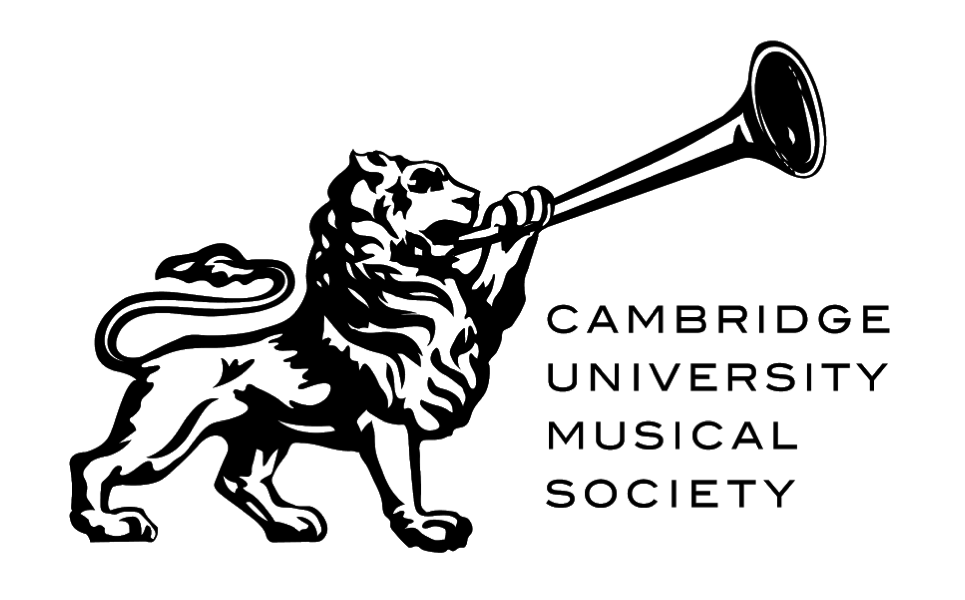 Cambridge University Orchestra Rehearsal Schedule 2018-9 MICHAELMAS TERM Chamber Project 1: Ryan Wigglesworth Saturday 20 October 2018 Programme to include: Schumann Symphony No.3; Mozart Concerto for two pianos K.365 Monday 15 October, 7.30-10.30pm, WRCH (Sectionals)  Wednesday 17 October, 7.20-10.20pm, RR  Thursday 18 October, 7.20-10.20pm, RR  Friday 19 October, 7.20-10.20pm, RR  Saturday 20 October, 2-5pm, Concert at 8pm, WRCH  Symphonic Project 1: Sian Edwards Saturday 17 November 2018 Programme to include: Tomasi Concerto for Alto Sax and Orchestra Wednesday 7 November, 7.30-10.30pm  Monday 12 November, 7.30-10.30pm (Sectionals)  Wednesday 14 November, 7.20-10.20pm, WRCH  Thursday 15 November, 7.20-10.20pm, WRCH  Friday 16 November, 7.20-10.20pm, RR  Saturday 17 November, 2-5pm, Concert at 8pm, WRCH  LENT TERM Symphonic Project 2: January Concert Saturday 19 January 2019 Programme: Britten War Requiem conducted by Graham Ross Chamber Orchestra Sunday 13 January, 3-6pm, WRCHTuesday 15 January, 10am-1pm, WRCHFriday 18 January, 4-6pm (with soloists), Clare Chapel  Friday 18 January, 7.30-10.30pm, King’s College Chapel (Tutti)  Saturday 19 January, 12.30-3.30pm, Concert at 8pm, King’s College Chapel  Symphony Orchestra Sunday 13 January, 7.30-10.30pm, WRCHMonday 14 January, 3-6pm (Sectionals), WR  Monday 14 January, 7.30-10.30pm, WRCH  Wednesday 16 January, 7.30-10.30pm, WRCHThursday 17 January, 7.30-10.30pm, WRCHFriday 18 January, 7.30-10.30pm, King’s College Chapel (Tutti)  Saturday 19 January, 12.30-3.30pm, Concert at 8pm, King’s College Chapel  Symphonic Project 3: Duncan Ward Saturday 16 February 2019 Programme: Stravinsky The Rite of Spring; Rachmaninov Symphonic DancesWednesday 6 February, 7.30-10.30pm  Monday 11 February, 7.30-10.30pm (Sectionals)  Wednesday 13 February, 7.20-10.20pm  Thursday 14 February, 7.20-10.20pm  Friday 15 February, 7.20-10.20pm  Saturday 16 February, 2-5pm, Concert at 8pm, WRCH  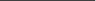 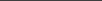 NB King’s Foundation Concert will happen on Saturday 16 March with rehearsal on Friday 15 March EASTER TERM Chamber Project 2: Robert Cohen Saturday 4 May 2019 Programme to include: Mozart Symphony No.41 ‘Jupiter’; Haydn Cello Concerto in D Monday 29 April, 7.30-10.30pm, RR & LR3 (Sectionals)  Wednesday 1 May, 7.20-10.20pm, RR  Thursday 2 May, 7.20-10.20pm, RR  Friday 3 May, 7.20-10.20pm, RR  Saturday 4 May, 2-5pm, Concert at 8pm, WRCH  Cambridge University Sinfonia Rehearsal Schedule 2018-9 MICHAELMAS TERM Project 1: Holly Mathieson Saturday 27 October 2018 Programme to include: Prokofiev Cinderella Suites ; Shostakovich Violin Concerto No.1 Tuesday 16 October, 7.30-10.30pm, RR  Monday 22 October, 7.30-10.30pm (Sectionals)  Wednesday 24 October, 7.20-10.20pm, RR  Thursday 25 October, 7.20-10.20pm, RR  Friday 26 October, 7.20-10.20pm, RR  Saturday 27 October, 2-5pm, Concert at 8pm, WRCH  Project 2: Stephanie Childress Friday 30 November 2018 Programme: Brahms Symphony No.2; Prokofiev Concerto No.3 Tuesday 13 November, 7.30-10.30pm, RR  Wednesday 21 November, 7.30-10.30pm, RR, LR1 & LR3 (Sectionals)  Thursday 22 November, 7.30-10.30pm, RR  Wednesday 28 November, 7.30-10.30pm, RR  Thursday 29 November, 7.30-10.30pm, RR  Friday 30 November, 2-5pm, Concert at 8pm, WRCH  LENT TERM Project 3 (selected members): January Concert Saturday 19 January 2019 Programme: Britten War Requiem conducted by Graham Ross Sunday 13 January, 7.30-10.30pm  Monday 14 January, 3-6pm (Sectionals)  Monday 14 January, 7.30-10.30pm  Wednesday 16 January, 7.30-10.30pm  Thursday 17 January, 7.30-10.30pm  Friday 18 January, 7.30-10.30pm, King’s College Chapel (Tutti)  Saturday 19 January, 12.30-3.30pm, Concert at 8pm, King’s College Chapel  Project 4: Toby Hession Saturday 9 March 2019 Programme to include: Shostakovich Symphony No.1 Wednesday 20 February, 7.30-10.30pm  Thursday 21 February, 7.30-10.30pm (Sectionals)  Wednesday 27 February, 7.30-10.30pm, RR  Thursday 28 February, 7.30-10.30pm, RR  Wednesday 6 March, 7.30-10.30pm  Thursday 7 March, 7.30-10.30pm, RR  Saturday 9 March, 2-5pm, Concert at 8pm, WRCH  EASTER TERM Project 5: May Week Saturday 15 June 2019 Programme to include: Mussorgsky Night on Bald Mountain , Mussorgsky Boris Godunov , Stravinsky/Bach Chorale Variations on "Vom Himmel hoch da komm' ich her", Stravinsky Symphony of PsalmsThursday 16 May, 7.30-10.30pm, RR  Monday 10 June, 7.30-10.30pm  Wednesday 12 June, 2-5pm  Thursday 13 June, 2-5pm, WRCH  Thursday 13 June, 7.30-10.30pm, RR  Friday 14 June, 7.30-10.30pm, King’s  Saturday 15 June, 12.30-3.30pm, Concert at 8pm, King’s  Cambridge University Wind Orchestra Rehearsal Schedule 2018-9 MICHAELMAS TERM Project 1 Tuesday 27 November 2018 Programme to include: Stravinsky Symphonies of Wind Instruments ; Shostakovich Jazz Suite Tuesday 9 October, 7.30-10.30pm, RR  Tuesday 16 October, 7.30-10.30pm, WRCH  Tuesday 23 October, 7.30-10.30pm, RR  Tuesday 30 October, 7.30-10.30pm, RR  Tuesday 6 November, 7.30-10.30pm, RR  Tuesday 13 November, 7.30-10.30pm, WRCH  Tuesday 20 November, 7.30-10.30pm, WRCH  Saturday 24 November – Varsity Concert, OxfordTuesday 27 November, 2-5pm, Concert at 8pm, WRCH  LENT TERM Project 2 Wednesday 6 March 2019 Programme: Prokofiev Peter and the Wolf ; Adams Short Ride in a Fast Machine Tuesday 15 January, 7.30-10.30pm, RR  Tuesday 22 January, 7.30-10.30pm, RR  Tuesday 29 January, 7.30-10.30pm, RR  Tuesday 5 February, 7.30-10.30pm, RR  Tuesday 12 February, 7.30-10.30pm,  Tuesday 19 February, 7.30-10.30pm,  Tuesday 26 February, 7.30-10.30pm,  Saturday 2 March, Varsity Concert, Trinity ChapelTuesday 5 March, 7.30-10.30pm, RR  Wednesday 6 March, 9.30am-3pm, Concert at 1pm, WRCH  EASTER TERM Project 3  - With CUJOTuesday 7 May 2019 Programme to include: Gershwin Rhapsody in Blue ; Maslanka Symphony No.4 Tuesday 23 April, 7.30-10.30pm, RR  Tuesday 30 April, 7.30-10.30pm, RR  Thursday 2 May, 7.30-10.30pm, WRCH  Monday 6 May, 7.30-10.30pm, RR  Tuesday 7 May, 2-5pm, Concert at 8pm, WRCH  